ГОСТ 103-76 Полоса стальная горячекатаная. Сортамент (с Изменениями N 1, 2, 3)ГОСТ 103-76

Группа В23

МЕЖГОСУДАРСТВЕННЫЙ СТАНДАРТ 


ПОЛОСА СТАЛЬНАЯ ГОРЯЧЕКАТАНАЯ

Сортамент

Hot-rolled steel strip.
Dimensions
ОКП 09 7100Дата введения 1978-01-01
ИНФОРМАЦИОННЫЕ ДАННЫЕ 
1. РАЗРАБОТАН И ВНЕСЕН Министерством черной металлургии СССР

2. УТВЕРЖДЕН И ВВЕДЕН В ДЕЙСТВИЕ Постановлением Государственного комитета стандартов Совета Министров СССР от 12.10.76 N 2358

3. ВЗАМЕН ГОСТ 103-57 и ГОСТ 6422-52 в части сортамента

4. Стандарт полностью соответствует СТ СЭВ 3900-82

5. Ограничение срока действия снято по протоколу N 7-95 Межгосударственного Совета по стандартизации, метрологии и сертификации (ИУС 11-95)

6. ИЗДАНИЕ с Изменениями N 1, 2, 3, утвержденными в октябре 1983 г., июне 1987 г., июне 1989 г. (ИУС 2-84, 11-87, 11-89)


1. Настоящий стандарт распространяется на стальную горячекатаную полосу общего назначения и стальную полосу для гаек шириной от 11 до 200 мм и толщиной от 4 до 60 мм.

(Измененная редакция, Изм. N 1, 2, 3)

2. По точности прокатки полосы изготовляют:

повышенной точности - Б;

обычной точности - В.

(Измененная редакция, Изм. N 2).

3. Поперечное сечение, толщина, ширина и масса 1 м полосы должны соответствовать указанным на чертеже и в табл.1.
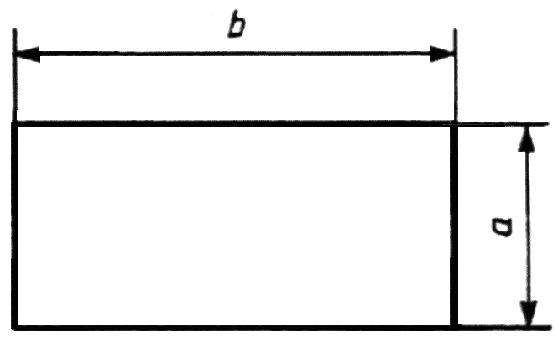 Таблица 1
Продолжение табл.1

Продолжение табл.1
Продолжение табл.1
(Измененная редакция, Изм. N 1).

4. По требованию потребителя полосы изготовляют:

толщиной 4,5 мм всех ширин;

шириной 56 мм, толщиной до 36 мм включ.;

размерами 8х17, 12х27, 13х22, 13х25, 15х25, 17х25, 17х30, 19х25, 19х28, 19х34, 23х27, 23х36, 24х32, 24х39, 26х36, 26х44, 27х34, 32х39, 28х17, 34х24 мм.

5. Предельные отклонения по толщине и ширине полос общего назначения и полос для горячей штамповки гаек не должны превышать величин, указанных в табл.2.

Таблица 2
мм 
Примечание. По требованию потребителя полосы шириной от 12 до 40 мм изготовляют с предельными отклонениями по ширине ±0,5 мм, полосы толщиной свыше 16 до 20 мм - с предельными отклонениями по толщине ±0,3 мм.


(Измененная редакция, Изм. N 1).

6. Предельные отклонения по толщине и ширине полос для холодной штамповки гаек не должны превышать величин, указанных в табл.3.

Таблица 3мм 

7. Полосы изготовляют длиной:

от 3 до 10 м - из углеродистой стали обыкновенного качества, низколегированной и фосфористой;

от 2 до 6 м - из углеродистой качественной и легированной стали.

По требованию потребителя полосы изготовляют длиной до 12 м.

(Измененная редакция, Изм. N 1).

8. В зависимости от назначения полосы изготовляют:

мерной длины;

кратной мерной длины;

немерной длины.

(Измененная редакция, Изм. N 2).

9. (Исключен, Изм. N 2).

10. Предельные отклонения по длине полос мерной или кратной мерной длины не должны превышать:

+30 мм - для полос длиной до 4 м;

+50 мм - для полос длиной св. 4 до 6 м;

+70 мм - для полос длиной св. 6 м;

+200 мм - для полос, получаемых со штрипсовых станов.

По требованию потребителя:

+40 мм - для полос длиной свыше 4 до 7 м;

+5 мм на каждый метр длины свыше 7 м.

(Измененная редакция, Изм. N 2).

11. По требованию потребителя полосы размером до 30х20 мм изготовляют в рулонах.

Полосы других размеров изготовляют в рулонах по согласованию изготовителя с потребителем.

12. Притупление углов полос не должно превышать 0,2 толщины, но не более 3 мм.

По требованию потребителя притупление углов полос толщиной свыше 4 мм не должно превышать значений, указанных в табл.4.

Таблица 4
мм


11, 12. (Измененная редакция, Изм. N 1).

13. Серповидность полосы не должна превышать:

0,2% длины - для полос 1-го класса;

0,5% длины - для полос 2-го класса.

Серповидность полосы проверяют на длине изготовляемой полосы, но не короче 1 м.

(Измененная редакция, Изм. N 3).

13а. Отклонения от плоскостности полосы не должны превышать значений, указанных в табл.5.

Таблица 5
Примечание. Для проката толщиной до 12 мм общее отклонение от плоскостности не проверяют.


По требованию потребителя отклонение от плоскостности для полос 1-го класса не должно превышать:

2 мм - на 1 м;

0,2% длины - по длине полосы.

(Измененная редакция, Изм. N 3).

14. Точность изготовления и другие требования к полосе проверяют на расстоянии не менее 150 мм от торцов, а полосы в рулонах - в любом месте, кроме первого и последнего витков.

(Измененная редакция, Изм. N 2).

15. (Исключен, Изм. N 2).

Примеры условных обозначений

Полоса стальная горячекатаная толщиной 10 мм и шириной 22 мм, обычной точности прокатки (В), для холодной штамповки гаек (Ш), с серповидностью по классу 2 по ГОСТ 103-76 из стали марки Ст3кп:
Полоса 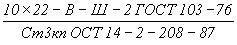 
То же, повышенной точности прокатки (Б), с серповидностью по классу 1 из стали марки 09Г2:Полоса 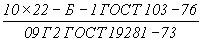 
(Измененная редакция, Изм. N 2).



Текст документа сверен по:
официальное издание
Стальной листовой прокат. Сортамент: Сб. ГОСТов. -
М.: ИПК Издательство стандартов, 2003Ширина полосы , ммМасса 1 м полосы, кг, при толщине , ммМасса 1 м полосы, кг, при толщине , ммМасса 1 м полосы, кг, при толщине , ммМасса 1 м полосы, кг, при толщине , ммМасса 1 м полосы, кг, при толщине , ммМасса 1 м полосы, кг, при толщине , ммМасса 1 м полосы, кг, при толщине , ммМасса 1 м полосы, кг, при толщине , ммМасса 1 м полосы, кг, при толщине , ммМасса 1 м полосы, кг, при толщине , ммМасса 1 м полосы, кг, при толщине , мм4567 89101112141611-0,43---------120,380,470,560,660,75------140,440,550,660,770,88------160,500,630,750,881,001,131,26-1,51--180,560,710,850,991,131,271,41-1,70--200,630,780,941,101,261,411,571,731,882,202,51220,690,861,041,211,381,551,731,902,072,422,76250,780,981,181,371,571,771,962,162,362,753,14280,881,101,321,541,761,982,202,422,643,083,52300,941,181,411,651,882,122,362,592,833,303,77321,001,261,511,762,012,262,512,763,013,524,02361,131,411,701,982,262,542,833,113,393,964,52401,261,571,882,202,512,833,143,453,774,405,02451,411,772,122,472,833,183,533,894,244,955,65501,571,962,362,753,143,533,924,324,715,506,28551,732,162,593,023,453,894,324,755,186,046,91601,882,362,833,303,774,244,715,185,656,597,54631,982,472,973,463,964,454,955,445,936,927,91652,042,553,063,574,084,595,105,616,127,148,16702,202,753,303,854,404,955,506,046,597,698,79752,362,943,534,124,715,305,896,487,068,249,42Ши-
рина поло-
сы , ммМасса 1 м полосы, кг, при толщине , ммМасса 1 м полосы, кг, при толщине , ммМасса 1 м полосы, кг, при толщине , ммМасса 1 м полосы, кг, при толщине , ммМасса 1 м полосы, кг, при толщине , ммМасса 1 м полосы, кг, при толщине , ммМасса 1 м полосы, кг, при толщине , ммМасса 1 м полосы, кг, при толщине , ммМасса 1 м полосы, кг, при толщине , ммМасса 1 м полосы, кг, при толщине , ммМасса 1 м полосы, кг, при толщине , ммМасса 1 м полосы, кг, при толщине , ммМасса 1 м полосы, кг, при толщине , мм18202225 28303236404550566011-------------12-------------14-------------16-------------18-------------20-------------223,11------------253,533,92-----------283,964,404,84----------304,244,715,18----------324,525,025,536,28---------365,095,656,227,06---------405,656,286,917,858,799,4210,05------456,367,067,778,839,8910,6011,3012,72-----507,067,858,649,8110,9911,7812,5614,1315,70----557,778,649,5010,7912,0912,9513,8215,5417,27----608,489,4210,3611,7813,1914,1315,0716,9618,8421,20---638,909,8910,8812,3613,8514,8415,8317,8019,7822,2524,73--659,1810,2011,2312,7614,2915,3116,3318,3720,4122,9625,51--709,8910,9912,0913,7415,3916,4817,5819,7821,9824,73---7510,6011,7812,9514,7216,4817,6618,8421,2023,5526,49---Ширина полосы , ммМасса 1 м полосы, кг, при толщине , ммМасса 1 м полосы, кг, при толщине , ммМасса 1 м полосы, кг, при толщине , ммМасса 1 м полосы, кг, при толщине , ммМасса 1 м полосы, кг, при толщине , ммМасса 1 м полосы, кг, при толщине , ммМасса 1 м полосы, кг, при толщине , ммМасса 1 м полосы, кг, при толщине , ммМасса 1 м полосы, кг, при толщине , ммМасса 1 м полосы, кг, при толщине , ммМасса 1 м полосы, кг, при толщине , мм45678 91011121416802,513,143,774,405,025,656,286,917,548,7910,05852,673,344,004,675,346,006,677,348,019,3410,68902,833,534,244,955,656,367,067,778,489,8911,30952,983,734,475,225,976,717,468,208,9510,4411,931003,143,924,715,506,287,067,858,649,4210,9912,561053,304,124,955,776,597,428,249,079,8911,5413,191103,454,325,186,046,917,778,649,5010,3612,0913,821203,774,715,656,597,548,489,4210,3611,3013,1915,071253,924,915,896,877,858,839,8110,7911,7813,7415,701304,085,106,127,148,169,1810,2011,2312,2514,2916,331404,405,506,597,698,799,8910,9912,0913,1915,3917,581504,715,897,068,249,4210,6011,7812,9514,1316,4818,841605,026,287,548,7910,0511,3012,5613,8215,0717,5820,101705,346,678,019,3410,6812,0113,3414,6816,0118,6821,351805,657,068,489,8911,3012,7214,1315,5416,9619,7822,611905,977,468,9510,4411,9313,4214,9216,4117,9020,8823,862006,287,859,42 10,9912,5614,1315,7017,2718,8421,9825,12Ши-
рина поло-
сы , ммМасса 1 м полосы, кг, при толщине , ммМасса 1 м полосы, кг, при толщине , ммМасса 1 м полосы, кг, при толщине , ммМасса 1 м полосы, кг, при толщине , ммМасса 1 м полосы, кг, при толщине , ммМасса 1 м полосы, кг, при толщине , ммМасса 1 м полосы, кг, при толщине , ммМасса 1 м полосы, кг, при толщине , ммМасса 1 м полосы, кг, при толщине , ммМасса 1 м полосы, кг, при толщине , ммМасса 1 м полосы, кг, при толщине , ммМасса 1 м полосы, кг, при толщине , ммМасса 1 м полосы, кг, при толщине , мм18 2022252830323640455056608011,3012,5613,8215,7017,5818,8420,1022,6125,1228,2631,4035,17-8512,0113,3414,6816,6818,6820,0221,3524,0226,6930,0333,3637,3640,049012,7214,1315,5417,0619,7821,2022,6125,4328,2631,7935,3239,5642,399513,4214,9216,4118,6420,8822,3723,8626,8529,8333,5637,2941,7644,7410014,1315,7017,2719,6221,9823,5525,1228,2631,4035,3239,2543,9647,1010514,8416,4818,1320,6123,0824,7326,3829,6732,9737,0941,2146,1649,4611015,5417,2719,0021,5924,1825,9027,6331,0934,5438,8643,1848,3551,8112016,9618,8420,7223,5526,3828,2630,1433,9137,6842,3947,1052,7556,5212517,6619,6221,5924,5327,4829,4431,4035,3239,2544,1649,0654,9558,8813018,3720,4122,4525,5128,5730,6232,6636,7440,8245,9251,0257,1461,2314019,7821,9824,1827,4830,7732,9735,1739,5643,9649,4654,9561,5465,9415021,2023,5525,9029,4432,9735,3237,6842,3947,1052,9958,8863,9470,6516022,6125,1227,6331,4035,1737,6840,1945,2250,2456,5262,8070,3375,3617024,0226,6929,3633,3637,3740,0442,7048,0453,3860,0566,7274,7380,0718025,4328,2631,0935,3239,5642,3945,2250,8756,5263,5870,6579,1284,7819026,8529,8332,8137,2941,7644,7447,7353,6959,6667,1274,5883,5289,4920028,2631,4034,5439,2543,9647,10
50,2456,5262,8070,6578,5087,9294,20
Примечания:

1. Площадь поперечного сечения и масса 1 м полосы вычислены по номинальным размерам. Плотность стали принята равной 7,85 г/см.

2. По требованию потребителя изготовляют полосы промежуточных размеров по толщине и ширине.
Примечания:

1. Площадь поперечного сечения и масса 1 м полосы вычислены по номинальным размерам. Плотность стали принята равной 7,85 г/см.

2. По требованию потребителя изготовляют полосы промежуточных размеров по толщине и ширине.
Примечания:

1. Площадь поперечного сечения и масса 1 м полосы вычислены по номинальным размерам. Плотность стали принята равной 7,85 г/см.

2. По требованию потребителя изготовляют полосы промежуточных размеров по толщине и ширине.
Примечания:

1. Площадь поперечного сечения и масса 1 м полосы вычислены по номинальным размерам. Плотность стали принята равной 7,85 г/см.

2. По требованию потребителя изготовляют полосы промежуточных размеров по толщине и ширине.
Примечания:

1. Площадь поперечного сечения и масса 1 м полосы вычислены по номинальным размерам. Плотность стали принята равной 7,85 г/см.

2. По требованию потребителя изготовляют полосы промежуточных размеров по толщине и ширине.
Примечания:

1. Площадь поперечного сечения и масса 1 м полосы вычислены по номинальным размерам. Плотность стали принята равной 7,85 г/см.

2. По требованию потребителя изготовляют полосы промежуточных размеров по толщине и ширине.
Примечания:

1. Площадь поперечного сечения и масса 1 м полосы вычислены по номинальным размерам. Плотность стали принята равной 7,85 г/см.

2. По требованию потребителя изготовляют полосы промежуточных размеров по толщине и ширине.
Примечания:

1. Площадь поперечного сечения и масса 1 м полосы вычислены по номинальным размерам. Плотность стали принята равной 7,85 г/см.

2. По требованию потребителя изготовляют полосы промежуточных размеров по толщине и ширине.
Примечания:

1. Площадь поперечного сечения и масса 1 м полосы вычислены по номинальным размерам. Плотность стали принята равной 7,85 г/см.

2. По требованию потребителя изготовляют полосы промежуточных размеров по толщине и ширине.
Примечания:

1. Площадь поперечного сечения и масса 1 м полосы вычислены по номинальным размерам. Плотность стали принята равной 7,85 г/см.

2. По требованию потребителя изготовляют полосы промежуточных размеров по толщине и ширине.
Примечания:

1. Площадь поперечного сечения и масса 1 м полосы вычислены по номинальным размерам. Плотность стали принята равной 7,85 г/см.

2. По требованию потребителя изготовляют полосы промежуточных размеров по толщине и ширине.
Примечания:

1. Площадь поперечного сечения и масса 1 м полосы вычислены по номинальным размерам. Плотность стали принята равной 7,85 г/см.

2. По требованию потребителя изготовляют полосы промежуточных размеров по толщине и ширине.
Примечания:

1. Площадь поперечного сечения и масса 1 м полосы вычислены по номинальным размерам. Плотность стали принята равной 7,85 г/см.

2. По требованию потребителя изготовляют полосы промежуточных размеров по толщине и ширине.
Примечания:

1. Площадь поперечного сечения и масса 1 м полосы вычислены по номинальным размерам. Плотность стали принята равной 7,85 г/см.

2. По требованию потребителя изготовляют полосы промежуточных размеров по толщине и ширине.Толщина полосыПредельное отклонение 
по толщине полосыПредельное отклонение 
по толщине полосыШирина полосыПредельное отклонение
по ширине полосыПредельное отклонение
по ширине полосыповышен-
ной точностинормаль-
ной точностиповышен-
ной точности нормаль-
ной точностиОт 4 до 6 включ.+0,2
-0,3+0,3
-0,5От 11 до 60+0,3
-0,9+0,5
-1,0Св. 6 до 16 включ.+0,2
-0,4+0,2
-0,563; 65+0,3
-1,1+0,5
-1,3Св. 16 до 25 включ.+0,2
-0,6+0,2
-0,870; 75+0,3
-1,3+0,5
-1,4Св. 25 до 32 включ.+0,2
-0,7+0,2
-1,280; 85+0,5
-1,4+0,7
-1,636; 40+0,2
-1,0+0,2
-1,690; 95+0,6
-1,6+0,9
-1,845; 50+0,2
-1,5+0,3
-2,0100; 105+0,7
-1,8+1,0
-2,0Св. 50 до 60+0,2
-1,8+0,3
-2,4110+0,8
-2,0+1,0
-2,2120; 125+0,9
-2,2+1,1
-2,4От 130 до 150+1,0
-2,4+1,2
-2,8" 180+1,2
-2,5+1,4
-3,2" 200+1,4
-2,8+1,7
-4,0Толщина полосыПредельные отклонения 
по толщине полосыШирина полосыПредельные отклонения 
по ширине полосы 5±0,2От 11 до 36±0,4От 6 до 12±0,314; 16+0,3
-0,418±0,4Ширина полосыПритупление углов, не более121,0Св. 12 до 201,5" 20 " 302,0" 30 " 502,5" 50 
3,0Толщина, ммОтклонения от плоскостности, не более, для классовОтклонения от плоскостности, не более, для классовОтклонения от плоскостности, не более, для классовОтклонения от плоскостности, не более, для классов1 1 22на 1 м, ммПо длине полосы, 
% длины на 1 м, ммПо длине полосы, 
% длиныДо 3650,5202Св. 3610 1